FICHE QUESTION CHS-CTFICHE QUESTION CHS-CTFICHE QUESTION CHS-CTDate de la visite : 20/11/2014Atelier : Bâtiment FAtelier : Bâtiment FSecteur : VestiaireSecteur : VestiaireSecteur : VestiaireRisque (s) : Conditions de travailUne odeur persistante et très désagréable insupporte les utilisateurs des toilettes du Bâtiment F.Risque (s) : Conditions de travailUne odeur persistante et très désagréable insupporte les utilisateurs des toilettes du Bâtiment F.Risque (s) : Conditions de travailUne odeur persistante et très désagréable insupporte les utilisateurs des toilettes du Bâtiment F.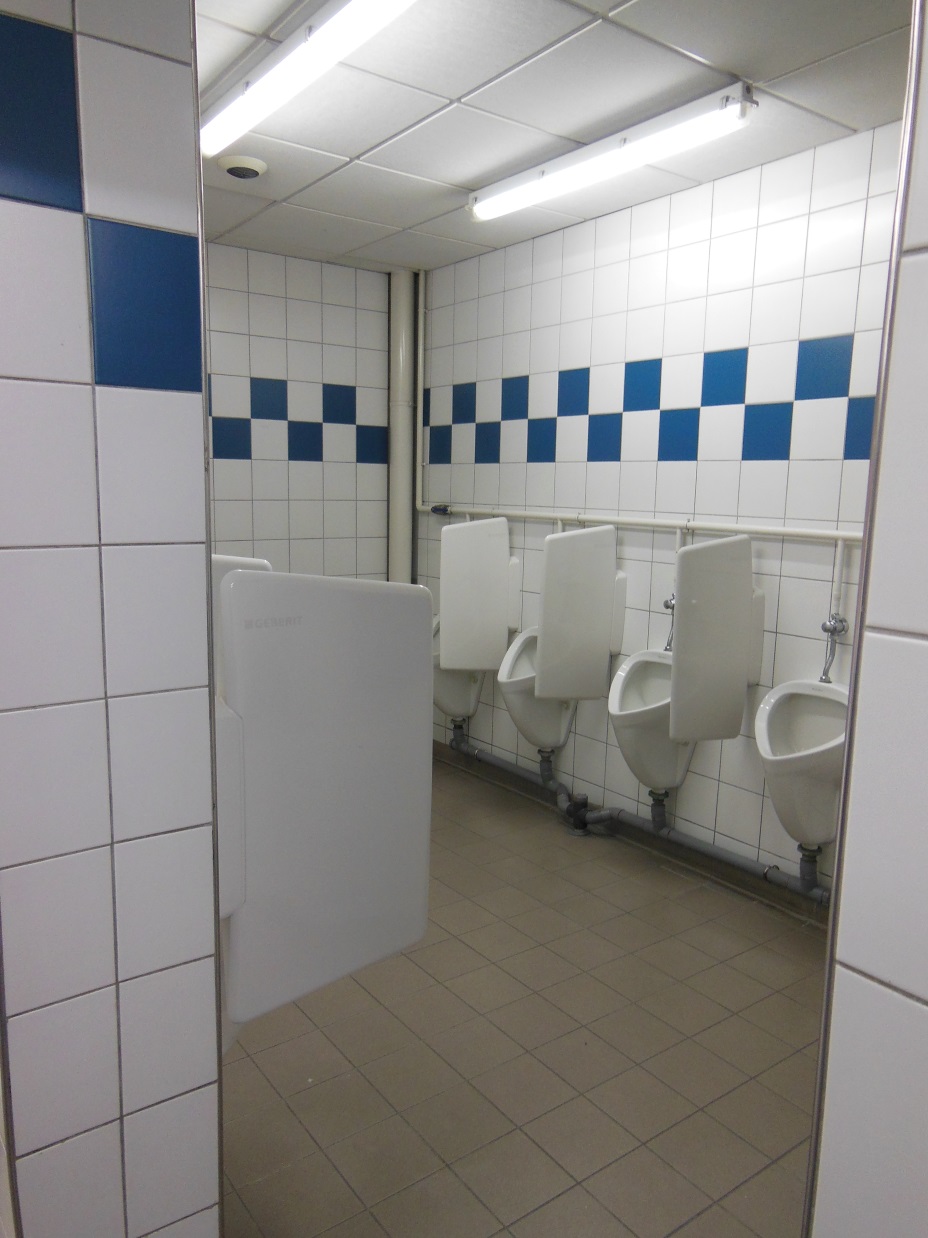 Mesures de prévention proposées : Trouver la provenance afin de résoudre ce problème.Mesures de prévention proposées : Trouver la provenance afin de résoudre ce problème.Mesures de prévention proposées : Trouver la provenance afin de résoudre ce problème.Actions  direction :Actions  direction :ACASDélai :